Declaration of Transfer of Copyrights and Science of Instructions to REBEn authors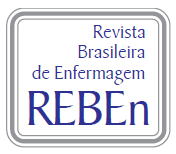 We declare and agree for publication purposes that:The manuscript is an original work, and neither its full or partial version, nor other work of our authorship with similar content was submitted and/or published by another printed or electronic journal;Must transfer the copyrights of this manuscript to the journal, making its content an exclusive property of this journal;Whenever the journal is authorized for publication in other formats or media, a reference to Revista Brasileira de Enfermagem - REBEn must be credited;The intellectual contents were reviewed critically by all authors. Each author has approved the final version to be published and agrees to be responsible for all matters relating to accuracy or completeness;That we know REBEn’s instructions to the authors and we are aware that, if these standards are not met, the article will be automatically returned, not implying reimbursement of the submission fee, once the editorial services are started at the manuscript check.We assure that, if the manuscript is approved, we will wait for the final editing and production of the final version, so that we can only arrange the translation into English by companies indicated by the journal. We are aware that the financial cost of translation is the responsibility of the authors.Date: __/ ____/ ________.Each author must indicate the number corresponding to his form of intellectual and substantial contribution in the manuscript; (1) designing or designing the study/research; (2) analysis and/or interpretation of data (3) final review with critical and intellectual participation in the manuscript.Authors (Original signature, only):1 (Full name and signature)Participation type:2. (Full name and signature)Participation type:3 - (Full name and signature)Participation type:4- (Full name and signature)Participation type:5- (Full name and signature)Participation type:6- (Full name and signature)Participation type:(OBS: whenever the number of authors exceeds six, send a letter to the Editor explaining the reasons for the increase of the quantitative).